Kvalitetsprogram for (prosjektets navn)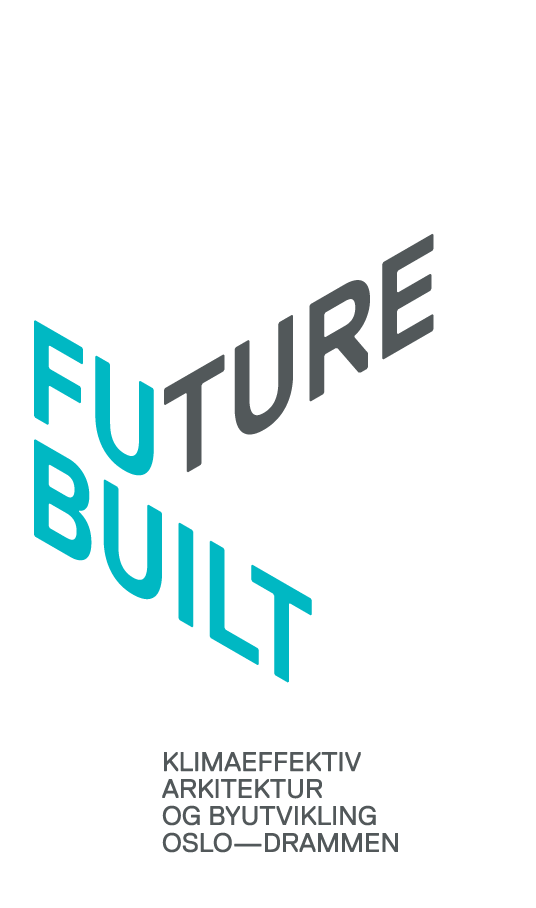 Gårds- bruksnummer: xxxDato: xxxTekst i fargelagte bokser skal slettes når kvalitetsprogrammet fylles ut.  Det skal redegjøres for prosjektets målsettinger. Kvalitetsprogrammet skal utarbeides i samråd med Sarpsborg kommune.Sett gjerne inn et bilde av prosjektet her (legg inn alternativ tekst – beskrivelse av bildet)ProsjektinformasjonProsjektbeskrivelseProsjektets navn: 				Kort bekrivelse/prosjektets funksjon(er):		Areal/ størrelse:			Geografiske plassering/ adresse:	Eventuelle delprosjekter:Prosjektoppstart og -sluttidspunkt:Prosjektets faser/ byggetrinn:Roller og ansvarByggherre: Prosjektleder:Miljøansvarlig:Miljørådgiver (angi prosjektfase dersom flere miljøansvarlige):Øvrige deltakere i prosjektorganisasjonen:Prosjektets målFølgende mål legges til grunn for prosjektet:Bymiljø og arkitektur(Prosjektets navn) skal ha høy arkitektonisk og miljømessig kvalitet og bidra til et godt og robust bymiljø med god livskvalitet.Dette målet utdypes i henhold til temaene i kapittel 1 og formuleres med utgangspunkt i de angitte stikkordene som er relevant for dette prosjektet. Overordnet byplangrepKommunedelplan for sentrum 2019 – 2031: Vi utvikler en kompakt by med gangavstand til dagligdagse gjøremål. Det åpnes for økt fortetting, og større grad av sentrumsformål fremfor rene boligområder. 40 % av befolkningsveksten skal skje i sentrum. Sentrumstriangelet utvikles som satsningsområde med handel, næring og kultur, og med høy arealutnyttelse.Forhold til overordnete byplanmessige føringerSamspill med eksisterende bygninger og bebyggelsesstruktur Tydelig og variert gate- og byromsstrukturByplangrep som ivaretar muligheten for lokal produsert fornybar energi KulturmiljøKommunedelplan for sentrum 2019 - 2031: Vi bygger den moderne byen på historisk identitet. Finnes det kulturminner/verneverdi innenfor eller i nærheten av planområdet?Bygg med høy bevaringsverdi som er bevaringsregulert/fredetBygningsmiljø med høy bevaringsverdiNaturmangfold og klimatilpasning Kommunedelplan for sentrum 2019 – 2031: Overflatevann skal brukes som en ressurs i enkeltprosjekter og i offentlige byrom. Vi må løse utfordringene med økt nedbør i fremtiden, og deler av grønnstrukturen kan fungere svært effektivt som fordrøyning, bidra til rikere biologisk mangfold og økt opplevelsesverdi.Temakart flomveier viser hvilke veier vannet følger i terrenget. Det er viktig at bygninger og anlegg utformes slik at naturlige flomveier sikres.Bevaring og opparbeidelse av landskapsdrag og -karakter Etablere og ivareta grøntområder og utvikling av en sammenhengende grøntstrukturBevaring av og tilrettelegging for store trær Åpning av bekkerLokal overvannshåndteringGrønne tak og permeable flater Benytte metodikken i ”Blågrønn faktor”Rekreasjon, komfort og opplevelserI kommunens samfunnsplan 2018 - 2030 står det at sentrum er samlingspunkt og drivkraft for opplevelser.Kommunedelplan for sentrum 2019 – 2031: Vi tilrettelegger for fleksibel kvartalsutbygging og styrker offentlige byrom. Sentrumsplanen tillater en løsere struktur, der bygninger kan trekkes tilbake fra fortauslinje, utformes som punkthus og skape passasjer på tvers av kvartaler og forhager mot gaten. Dette vil bidra til økt mangfold av byrom og nye opplevelseskvaliteter. Byen skal tilby gode møteplasser, i nærhet til nabolag og bykjerne. Utnytte eksisterende ”herlighetsverdier” (sol, utsikt, nærhet til vann med mer)Hensyn til lokale klimaforhold Aktiv bruk av vegetasjon i byrom, gårdsrom, på tak og vegger Aktiv bruk av vann som opplevelseselement Robust detaljering og materialbruk med opplevelsesverdi Inkludering og mangfoldI kommunens samfunnsplan 2018 - 2030 står det at det skal være et mangfold av boligtilbud i gode bomiljø, og at vi skal ha en kultur basert på åpenhet, tillit, inkludering og deltakelse.Byrom og uterom tilrettelagt for opphold og interaksjon for ulike grupper God tilgang og variasjon i bolig- og næringstilbud Funksjonsblanding i større prosjekter Gode løsninger på universell utforming TrygghetKommunedelplan for sentrum 2019 – 2031: Tildekkede forretningsvinduer eller tette, høye sokler i 1. etasjer bidrar ikke til godt bymiljø, trygghet og opplevelser. Innenfor området definert som bykjernen skal 1. etasje i bygg som vender mot offentlige gate, fortau eller plass, ha høyde slik at de på sikt skal kunne transformeres til forretningslokaler. Innenfor bykjernen defineres også viktige strøksgater, der det stilles krav om aktive fasader som bidrar til opplevelse i bybildet. Variasjon er avgjørende for opplevelsen når man beveger seg langsetter fasadene. Fremtidig bebyggelse skal også fortrinnsvis legge inngangspartier ut mot gaten, og bidra til kontakt inn mot bakgårder, for å skape mer liv i gatene.Belysning er også viktig for opplevelsen av byrom. Sarpsborg kommune har en vedtatt belysningsplan som skal følges.Overlappende funksjoner dag/ natt/ uke/ år Åpne og aktive fasader Bilfrie gater, plasser, oppholds- og lekearealer, trygg skolevei Miljø og energi(Prosjektets navn) skal ha løsninger som bidrar til å redusere klimagassutslipp fra bygget (transport, energi- og materialbruk).Dette målet utdypes i henhold til temaene i kapittel 2. De tiltakene som anføres skal til sammen sannsynliggjøre at prosjektet oppnår redusert klimagassutslipp totalt. TransportKommunedelplan for sentrum 2019 - 2031 har som mål å tilrettelegge for alternativ transport som kollektiv, sykkel og gange framfor privatbiler: Vi styrker byens attraktivitet ved å sette miljøvennlig transport i fokus.Tilrettelegge for og prioritere gående og syklende i og rundt bygget/prosjektetHøykvalitets sykkelfasiliteter inne og uteTilrettelegge for god tilknytning til kollektivtransportBilpoolParkeringsdekning i tråd med arealplanen, eller redusere/fjerne parkeringsdekning for bil Gjennomføre reisevaneundersøkelse og lage mobilitetsplan for grønn mobilitetEnergiKommunedelplan for klima og energi 2021 - 2030 angir at energiforbruket skal reduseres og det skal reduseres andelen ikke-fornybar energi i bygg: Satsning på ENØK i bygninger og styrke bruk av fornybare energikilderBygninger med lavt energibehov hvor lokalisering ved miljøeffektiv infrastruktur er ivaretattBruk av fjernvarmePassivhus, nullenergi eller plusshusLokal fornybar energi, solceller, solfangere, VP, omgivelsesvarme og kjøling, energilagringSmartnett/mikronettForenklede tekniske systemer, naturlig/hybrid ventilasjonNaturlig klimatisering og bygningsintegrerte løsninger UtslippI kommunens samfunnsplan 2018 - 2030 står det at bærekraft skal være en betingelse for utviklingen av Sarpsborg. Bærekraft handler om miljømessige, økonomiske og sosiale betingelser. Videre står det at vi må handle slik at vi reduserer klimagassutslipp. Det skal bygges miljøvennlig med blågrønne kvaliteter. StøySentrum skal være et godt sted å bo. Støy kan gi redusert bokvalitet, og det er viktig å forebygge støyplager ved utforming av ny bebyggelse og anlegg. Kommunedelplan for sentrum 2019 - 2031 angir i bestemmelsene § 4.6 a) at Miljøverndepartementets veileder T1442/2021 skal ligge til grunn for all planlegging i kommunen.  LuftKommunedelplan for sentrum 2019 - 2031 angir i bestemmelsene § 4.7 b) at blant annet retningslinje for behandling av luftkvalitet i arealplanlegging (T-1520) skal ligge til grunn for tiltak.  Avfall I kommunens samfunnsplan 2018 - 2030 står det at det må satses mer på sirkulærøkonomi, som betyr gjenbruk, reparasjon, materialgjenvinning i et kretsløp hvor færrest mulig ressurser går tapt og hvor produktene i dem blir høyt verdsatt. Kommunedelplan for klima og energi 2021 - 2030 angir videre at det skal lages avfallsplan ved bygge- og rivearbeider.  Arealbruk Kommunedelplan for sentrum 2019 - 2031: Vi tilrettelegger for urban bebyggelse. Med utvikling av en mer kompakt by, med betydelig høyere arealutnyttelse enn tidligere vil flere kunne jobbe og bo i sentrumsområdet og bidra til at byen oppfattes som levende og attraktiv. Materialbruk Tre er et identitetsbærende materiale i Sarpsborg. Det anbefales at dette også benyttes i stor grad når den nye byen skal utvikles. Det stilles krav til bruk av tre innenfor noen hensynssoner.Kommunedelplan for sentrum 2019 - 2031: Vi bygger den moderne byen på historisk identitet. Arealeffektive løsningerRedusere materialforbruk ved å optimalisere byggets geometri og konstruktive løsningerValg av klimaeffektive materialer som for eksempel tre og trebaserte produkter, biomassebaserte produkter, lavkarbonbetong, resirkulerte metaller med merGjenbruk av materialer og komponenterDesign for ombruk og gjenbruk/Cradle2Cradle/sirkulærøkonomiUnngå miljø- og helseskadelige stoffer og produkter Massehåndtering Kommunedelplan for sentrum 2019 - 2031 angir i bestemmelsene § 4.9 om grunnforurensning:I Sarpsborg sentrum skal alle tiltak planlegges slik at forurensning fra grunnen ikke fører til helse- eller miljøskade, eller fare for spredning av helse- og miljøfarlige stoffer. OppfølgingHvordan skal prosjektet følges opp gjennom alle ledd frem til gjennomføring?Eventuelle andre miljømålHer kan fylles inn andre miljømål for prosjektet, for eksempel ambisjoner om BREEAM NOR sertifisering med mer.Kilder og referanser Samfunnsplan 2018 - 2030, sammen skaper vi Sarpsborg Kommuneplanens arealdel 2015 – 2026 (revidering pågår)Kommunedelplan for sentrum 2019 - 2031 Kommunedelplan for klima og energi 2021 - 2030 Breeam NOR Excellent, ref. Grønn byggallianse Miljøfyrtårn Prosjektets Miljøoppfølgingsplan Relevante lover og forskrifter Retningslinje for behandling av støy i arealplanlegging (T-1442/2021) Retningslinje for behandling av luftkvalitet i arealplanlegging (T-1520)